Miss Endy’s Christian Academy                   October, 2019		 	   5837 HUMBERT AVE.  76107 (817) 737-9031                                     (BREAST CANCER AWARENESS)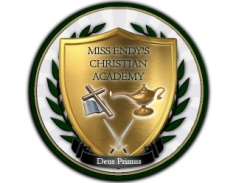 MondayTuesdayWednesdayThursdayFridaySchool begins @ 7:45 am1SIGN LANGUAGE*k/3-k/4 stay  till 4:45 Elem till 5:252   STOMP OUT       BULLYING                 -CHAPEL-CHOIR-DANCE          -MIME*WEEKLY SCRIPTURE TEST3Teacher Workshop @ 5PM4Free DressNOTES TO CANCER PATIENTS7Breast Cancer Poster Contest8 K3 SIGN LANGUAGE*k/3-k/4 stay  till 4:45 Elem till 5:25Parent Meeting 4:30 & 5:309 -CHAPEL-CHOIR-DANCE-MIME*WEEKLY SCRIPTURE TEST10        11 Free DressRidglea Library Story Time 10:30am14  Stock Show DayNo School15  Monthly Scripture SIGN LANGUAGE16 -CHAPEL-CHOIR-DANCE          -MIME*WEEKLY SCRIPTURE TEST17Casa: Tuck Everlasting18     Free Dress21Pink Sock22SIGN LANGUAGE*k/3-k/4 stay  till  4:45 Elem till 5:2523   -CHAPEL-CHOIR-DANCE          -MIME*WEEKLY SCRIPTURE TEST24 TEACHER IN-SERVICE(NO SCHOOL)25 TEACHER IN-SERVICE(NO SCHOOL)28Happy Birthday Mrs. CrosbyPink Accessory Day2930Monthly poem Test31 “Hallelujah Day”(All students must dress in Biblical character attire)**BE FLEXIBLE!! SOME THING MIGHT CHANGE!!     Thanks